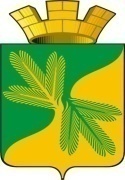 Ханты-Мансийский автономный округ - ЮграСоветский районСОВЕТ   ДЕПУТАТОВГОРОДСКОГО ПОСЕЛЕНИЯ ТАЁЖНЫЙР Е Ш Е Н И Е 21 апреля 2022 года									                       №  178О порядке расчета и возврата сумм инициативных платежей, подлежащих возврату лицам (в том числе организациям), осуществившим их перечисление в бюджет городского поселения ТаежныйВ соответствии с частью 3 статьи 56.1 Федерального закона от 06.10.2003 № 131-ФЗ  «Об общих принципах организации местного самоуправления в Российской Федерации», Уставом городского поселения ТаежныйСОВЕТ ДЕПУТАТОВ ГОРОДСКОГО ПОСЕЛЕНИЯ ТАЕЖНЫЙ РЕШИЛ:1. Утвердить Порядок расчета и возврата сумм инициативных платежей, подлежащих возврату лицам (в том числе организациям), осуществившим их перечисление в бюджет городского поселения Таёжный (приложение).2. Настоящее решение вступает в силу после его официального опубликования в порядке, установленном Уставом городского поселения Таежный. Председатель Совета депутатов городского поселения Таёжный							          И.Н.ВахминаГлава городского поселения Таёжный					   	            А.Р.АшировПриложение к решению Совета депутатов городского поселения Таёжныйот 21.04.2022  № 178Порядок расчета и возврата сумм инициативных платежей, подлежащих возврату лицам (в том числе организациям), осуществившим их перечисление в бюджет городского поселения Таёжный (далее - порядок)
Статья 1. Общее положение1. Настоящий Порядок устанавливает механизм расчета и возврата средств лицам (в том числе организациям), осуществившим их перечисление в бюджет городского поселения Таёжный.2. В порядке используются следующие понятия: 1) инициативные платежи - денежные средства граждан, индивидуальных предпринимателей и юридических лиц, уплачиваемые на добровольной основе и зачисляемые в соответствии с Бюджетным кодексом Российской Федерации в бюджет  городского поселения Таёжный в целях реализации инициативного Проекта-победителя (далее - инициативные платежи); 2) куратор Проекта-победителя - администрация городского поселения Таёжный, являющаяся координатором муниципальной программы (непрограммного направления расходов), по направлению деятельности которых реализуется инициативный Проект-победитель (далее - куратор Проекта-победителя). Остальные понятия используются в значениях, установленных действующим законодательством Российской Федерации, Ханты-Мансийского автономного округа - Югры и муниципальными правовыми актами. 3. Инициативные платежи подлежат возврату лицам (в том числе организациям), осуществившим их перечисление в бюджет городского поселения Таёжный в случаях: 1) инициативный Проект-победитель в городском поселении Таёжный не был реализован; 2) наличие остатка средств инициативных платежей по итогам реализации инициативного Проекта-победителя, не использованного в целях реализации инициативного Проекта-победителя. 3. Администрация городского поселения Таёжный в письменном виде информирует куратора Проекта-победителя о поступлении инициативных платежей в бюджет городского поселения Таёжный в течение трех рабочих дней со дня поступления средств в бюджет городского поселения Таёжный.
Статья 2. Расчет и возврат сумм инициативных платежей 1. Сумма инициативных платежей, подлежащих возврату лицам (в том числе организациям), в случае наличия остатка средств инициативных платежей по итогам реализации инициативного Проекта-победителя, не использованных в целях реализации инициативного Проекта-победителя, рассчитывается как разница между суммой перечисленных в бюджет городского поселения Таёжный инициативных платежей от инициаторов Проекта-победителя и суммой фактически осуществленных расходов из бюджета городского поселения Таёжный на реализацию инициативного Проекта-победителя за счет инициативных платежей, отдельно по каждому проекту. 2. В случае если инициативный Проект-победитель в городском поселении Таёжный не был реализован, инициативные платежи подлежат возврату лицам (в том числе организациям), осуществившим их перечисление в бюджет городского поселения Таёжный в полном объеме. 3. Инициаторы Проекта-победителя направляют куратору Проекта-победителя заявление, оформленное в произвольном виде, на возврат инициативных платежей с указанием банковских реквизитов. 4. Куратор Проекта-победителя в течение 10 рабочих дней со дня поступления заявления на возврат инициативных платежей осуществляет расчет суммы, подлежащей возврату. Остаток средств инициативных платежей распределяется между лицами (в том числе организациями) пропорционально от суммы перечисленных ими средств в бюджет городского поселения Таёжный. 5. Администрация городского поселения Таёжный в течение 10 рабочих дней со дня поступления заявки осуществляет возврат инициативных платежей. 